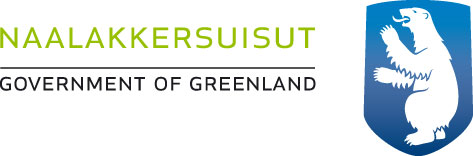 AEU-2 KALAALLISUT PIGINNAASANIK MISILITSINNEQ / GRØNLANDSK FÆRDIGHEDSPRØVE MAJ 2015 Kukkunersiuinermi najoqqutassiat / rettevejledningPiffissami nal. ak/Tidspunkt.: 13.00 – 14.00 Ulloq misilitsiffik/Dato: Tallimanngorneq / fredag den 22. maj 2015Ikiuutitut atorneqarsinnaasut / Hjælpemidler: Oqaatsit / Ordbøger:Nudansk Kalaallisut – Qallunaatut / Grønlandsk – DanskQallunaatut – Kalaallisut / Dansk – GrønlandskMisilitsinnerup sivisussusaa / Varighed: 1 time Atuartup aqqa / Kursistens navn: Cpr. Nr. : Piareersarfik: Nakkutilliisup atsiornera / Prøvevagtens navn: Piffissaq tunniussiffik / Tidspunkt for aflevering:32.-42.Allatami oqaaseq kukkusoq titaruk eqqortorlu qulaatigut allallugu.Streg de forkerte ord over og skriv de rigtige ord ovenpå de stregede ord.                            sorsunnersuitKalaallit Nunaat sorsunnersuet aappaata nalaani allanngornersuaarmik aqqusaagaqarpoq.Piffissami tassani Kalaallit Nunaata nuna attavigisatuani misilinneqaatitullusoq avissaaqqavaa.Sorsunnersuit aappaat seoqqullugu siuariartorneq kigaatsuaqqamik ingerllasimavoq, tassami Danmarkip nunasiatigaa taamaalillunilu nunarsuaarmut matoqqasutut illuni. Sorsunnersuup nalaani sakkutoqarfit arlariit Amerikamiunit pilersineqarput. Sorsunnersuaq aliasuutaagaarsimagaluaqisoq Kalaallit Nunaannut tikkuusisimavorlusooq Danmark  kisimi ”silarsuaanngitsoq.” Nioqqutissat siornatigut takuneqarsimanngitsut Amerikamit tikitalerput.Allatami kukkunilinnut iluarsiissutissatallanngornersuarmikmisilinneqaatitullusooqsioqqulluguingerlasimavoqnunasiaatigaanunarsuarmutsakkutooqarfiitpilersinneqarputtikkuussisimavorlusooqtikittalerputTigulaariffik: Aalassassimaarnerit nalaat: Eva Møller Thomassen qup. 5843.-47.Killiffilersuutit atorneqartussat.Tegnsæt som skal bruges.Piareersarfimmi  atuartup  ilaata  atuariartorluni  atuaqanni  saappaa:” Sumununa  illit ilinniaqqin-niarlutit  qinnuteqartutit?”Aappaata  Inuilimut  qinnuteqarsimalluni  oqaatigaa,  kisiannili  angerlarsernissani  ernumaginerar-paa.Oqaatsit ataatigut titarnillit skiimami oqaatsit immikkoortuinut x-ilersukkit.Sæt kryds af de understregede ord på de rigtige ordklasser på skemaen.Oqaluut ”mersorpoq”  kinaassusersiutaa malillugu allanngorartiguk.Omskriv ”mersorpoq” efter navnemåder.53. Uanga ____mersorpunga______	57. Uagut___mersorpugut_____54. Illit      ____mersorputit________	58. Ilissi  ____mersorpusi_____55. Una     ____mersorpoq_________	59. Ukua ____mersorput______56. Nammineq_mersorluni___________Namminneq __mersorlutik____Oqaluut minneq pissanersorsiut / Underordnet verbum pissanersorsiut.Oqaluut ”iserpoq” pissanersorsiutinngorlugu allattoruk.Omskriv ”iserpoq” til underordnet verbum.60. Uanga______iseruma ___________61. Uagut______iserutta __________62. Illit________iseruit____________63. Ilissi_______iserussi____________64. Una_______iserpat_____________65. Uku_______iserpata____________66. Nammineq__iseruni_____________Namminneq____iserunik____________Oqaluut “pisivoq” oqaluutinut assigiinngitsunut allaguk.Omskriv  “pisivoq” til de forskellige verper.Assersuut: Oqaluinnarniut:	_________________pisivoq_____________________67. Inatsiniut:	________________pisigit____________________68. Kissarniut:	________________pisigili_____________________69. Apersuiniut:	________________pisiva________________________70. Aappiuttartoq:	________________pisilluni______________________71. Pisimasorsiut:	_______________pisimmat____________________72.Pissanersorsiut:	_______________pisippat____________________73.Taggisaasaq:	_______________pisisoq______________________Oqaaseqatigiit taggisinut oqaluutinullu immikkoortitikkit.Sorter ordene til navneord og udsagnsord.1.Qimmip eqqaavik kimmarlugu aserorpaa.Taggit			Oqaluut74._____Qimmip____		76.___kimmarlugu ______75._____eqqaavik_____		77.___aserorpaa_____2.Atuartut amerlasuut ilinniarniarlutik ingerlaqqinngitsoortarput.Taggit			Oqaluut78.____ Atuartut ____________		80.___ ilinniarniarlutik ________________79.____ amerlasuut ____________		81.___ ingerlaqqinngitsoortarput _______3.Qitsuutiga inequnarpoq.Taggit			Oqaluut82.___ Qitsuutiga ______________		83.___ inequnarpoq ________________Taggisit kingulleqqiutaat eqqortut titarnernut allattukkit.Skriv de rigtige forholdsendelser.Assersuut: Aqagu Aasiannit  aallassaagut.84. Nunap timaa_ni_  tuttoqarajunnerusarpoq.85. Timmiaaraq orpikka_mut_mippoq.86. Siku aputi tut/sut_  qaqortigaaq.87. Inuit timmisartu_mit_  nioorarput.88.Avannaa_ni_   ukiumi kaperlattarpoq.89. Sava tuttutut/sut___ mamassuseqanngilaq.90. Nukappiaraq aqqusinikkut__ arpappoq.91. Aqerluusa_mik_  allappit?92. Qaqqa_mit_  aterpoq.93.Qiuuti_nik _  kipissava?Oqaaseqatigiit eqqortut x-ilikkit.Sæt x ved den korrekte sætning.Assersuut:Kukkuniiagassaq/Find fejl og retKilliffilersuutit/Tegnsætninger:,.”  ”?Oqaatsit immikkoortiterneri/OrdklasserSusoqSusaqOqaluutAssersuut:Anip qitsuutini asavaa.X48.Atuartup pujortakkani nunngutaarpaa.x49.Sila issinngilaq.x50.Nukappissap spillini aliikkutaraa.x51.Ernuttama alersersuassai piareerpakka.x52.Nukap iipili nerivaa.xOqaluutit annerit/VerberOqaluutit minnerit / Underordnet verbumOqaluutit/Verberpisippatpisiva   pisillunipisigitpisisoqpisigili              pisimmatpisivoqOqaluutit taggisillu / Udsagnsord og navneordAssersuut:Sila isseqaaq.Taggit             OqaluutSila                  isseqaaqKingulleqqiutit / ForholdsendelserSumiiffilerutPiffilerutAtortulerutAallarfilerutAqqutilerutAssilerutOqaaseqatigiit/SætningerJaaku Kaalat ikinngutigiipput.Jaaku Kaalallu ikinngutigiipput.xJaakup Kaalat ikinngutigiipput.94.Misigisat nuannersut amerlaqaat.xMisigisat nuannersoq amerlaqaat.Misigisaq nuannersoq amerlaqaaq.95.Anaana ataata sianerfigivaa.Anaanap ataatap sianerfigivaa. Anaanap ataata sianerfigivaa.x96.Ilinniagaqarnissani pingaartippaat.Ilinniagaqarnissartik pingaartippai.Ilinniagaqarnissartik pingaartippaat.x97.Atuareerami kiisami suliartorpoq.xAtuareermat kisiat suliartorpoq.Atuareerami kisiat suliartorpoq.98.Nukaga atuartuuvoq.Nukaatiga atuartuuvoq.Nukara atuartuuvoq.x99.Allanneq kisimi nuannaraa.Allanneq kisiat nuannaraa.xAllanneq kisiisa nuannarai.100.Ilungersuavoq kisiat naammassilluarpoq. Ilungersuavoq kisiat naammassilluarput.IIungersuavoq kisianni naammassilluarpoq.x